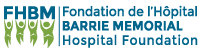 Liste des donateurs / Donors List2020 de l’Hôpital Barrie Memorial aimerait remercier les donateurs suivants :The Barrie Memorial Foundation acknowledges with much appreciation:Dons reçus de / Donations received from:Alain LazureAnne LukachBeatrice GalipeauClaire HandfieldClarinda CarvalhoClaudette SabourinClermont LaurendeauDale TippingElsa MuehleisenFébronia LucasGabrielle DoraisGlenna TedstoneLisette StettlerLouise LalondeLynda PlanteLucienne DandurandMichel QuennevilleMilton HookerMurielle BrossoitPierre CailléRichard HattonRoméo DaoustStephen HayterSylvie HaineaultEn mémoire de  / In memory of:                   Dons reçus de / Donations received from:Sheila Tremblay	Peter and Norma EdnieDorothy Barr	William Welburn	David LambRoy Lowden	Theresse WattJudy Gomery Hooker	Mary Hooker Coffin	Alanne Hooker KeeStan Craig	Mary Hooker Coffin	Alanne Hooker KeeThérèse Boucher	Hélène ParentClaude Sauvé	Sophie LégaréMarcelle Richer-Paquette	FedEx Supply ChainMarjorie Templeton	Blair TempletonJeannette Dumas Lefort	Ghislaine De RoyClaude Sauvé	Marie G. Légaré